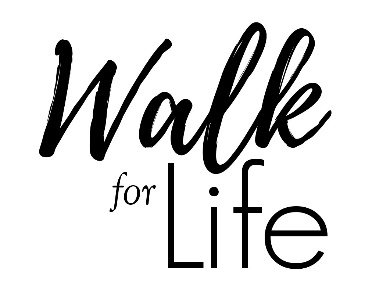 Sample Sponsor Request LetterDear Friend,On Saturday, October 14th I am going to participate in the Annual Walk for Life to benefit Care Net Pregnancy Center of the Hudson Valley. Care Net is a life-affirming ministry whose mission is to empower people to make life-affirming choices. They compassionately serve women, men and families facing unplanned pregnancies, offering them a meaningful alternative to abortion. All of their services are provided free of charge – I am participating so they can continue serving all who walk through their doors!Care Net ministers in many ways: • Through the Center, they offer pregnancy tests, referrals for on-site ultrasounds to confirm pregnancy, and options counseling while meeting spiritual and practical needs - maternity and baby clothes, formula, diapers, parenting classes.  • Through their Sexual Integrity Workshops, they challenge teens with the message of sexual risk-avoidance, reminding them of their incredible value and worth as human beings and equip them to make healthy choices for their sexuality. • Through their Abortion Recovery Support Groups, they reach out to the church with the sanctity of life message and provide support to post-abortive men and women. For more information, please visit their website at www.CareNetPregnancyCenter.com. I am writing to invite you to sponsor me. For every $150 I raise, Care Net can provide life-changing services for two clients. My goal is to raise [your goal amount]. Will you help?  The pledge amount is not a per-mile pledge, but rather a one-time donation. Some sponsors give $100, some $25, others $10.  Your gift is tax-deductible and any amount impacts lives!  You can give online at www.CareNetWalkForLife.com, send a check now, or Care Net will collect your pledge through the mail after the Walk for Life. Thank you for supporting me as I put my feet into action on Saturday, October 14th.Thank you, [Your Name, phone # and email]